СОГЛАСОВАНО                                                           УТВЕРЖДАЮНачальник ОГИБДД УМВД                                         Директор МБОУ ДОРФ по городу Уфе                                                         «ЦДТ «Сулпан» ГО г.Уфа РБподполковник полиции                                                 ___________ Л.А.Салахова_____________ И.З.Садыков                                        «___» __________ 2018 г.«___» __________ 2018 гСОГЛАСОВАНОНачальник управленияпо гуманитарным вопросами образованию Администрациикировского района ГО г.Уфа РБ___________ Л.Г.Пономарева«___» __________ 2018 г.ПаспортДорожной безопасностиМуниципальное бюджетное образовательное учреждениеДополнительного образования«Центр детского творчества «Сулпан»городского округа город УфаРеспублика БашкортостанСодержаниеОбщие сведенияПлан-схема МБОУ ДО «ЦДТ «Сулпан» - район      расположения МБОУ ДО «ЦДТ «Сулпан», пути движения транспортных средств и детей (обучающихся); организация дорожного движения в непосредственной близости от образовательного учреждения с размещением соответствующих технических средств, маршруты движения детей и расположение парковочных мест;1.Общие сведенияНаименование ОУ: МБОУ ДО «ЦДТ «Сулпан» городского округа город Уфа Республики Башкортостан_Тип ОУ: Муниципальное образовательное учреждение дополнительного образованияЮридический адрес ОУ: 450106, Республика Башкортостан, город Уфа, Кировский район, ул. Степана Кувыкина д. 25___________________________________________Фактический адрес ОУ: 450106, Республика Башкортостан, город Уфа, Кировский район, ул. Степана Кувыкина д. 25___________________________________________Руководители ОУ:Директор                               Салахова Лейля Анасовна               254-18-73                                                    (фамилия, имя, отчество)                                 (телефон)Заместитель директорапо учебно-воспитательной работе        Быкова Татьяна Владимировн            254-18-73                                                                          (фамилия, имя, отчество)                                  (телефон)Заместитель директорапо административно-хоз-ой части        Абдрахимова Зифа Вакиловна	           254-18-73                                                                          (фамилия, имя, отчество)                                 (телефон)Ответственные работникимуниципального органа образования    Хабибназарова Р.З. 	           279-91-52                                                                    (фамилия, имя, отчество)                          (телефон)Ответственные отГосавтоинспекции закрепленные за образовательным учреждением      инспектор ГИБДД            Исламгалиева Л.Р.                                                                                              (должность)                            (фамилия, имя, отчество)                                                                                            279-91-52                                                                                                                             (телефон)Ответственные работникиза мероприятия по профилактикедетского травматизма                           методист                    Шаймухаметова Э.Ф.                                                                 (должность)                             (фамилия, имя, отчество)Руководитель отряда ЮИД              ___нет____                  _________________                                                               (должность)                            (фамилия, имя, отчество)Преподаватель ОБЖ                         ___нет____                  _________________                                                               (должность)                            (фамилия, имя, отчество)Количество учащихся _______________________________________________Наличие уголка по БДД ______________________________________________Наличие класса по БДД  _____нет______Наличие автогородка (площадки) по БДД  _____нет______Наличие автобуса в образовательной организации _____нет______Владелец автобуса _______________________________________                                              (ОО, муниципальное образование и др.)Время занятий в образовательной организации: Без выходных с 08.00-20.00
перерыв с 13.00-14.00Справочные данные (телефоны):ГУНО      248-79-46РОО         279-91-52Полиция    112Отделение пропаганды ОГИБДД УМВД РФ по г.Уфе   241-41-882.План-схема МБОУ ДО «ЦДТ «Сулпан»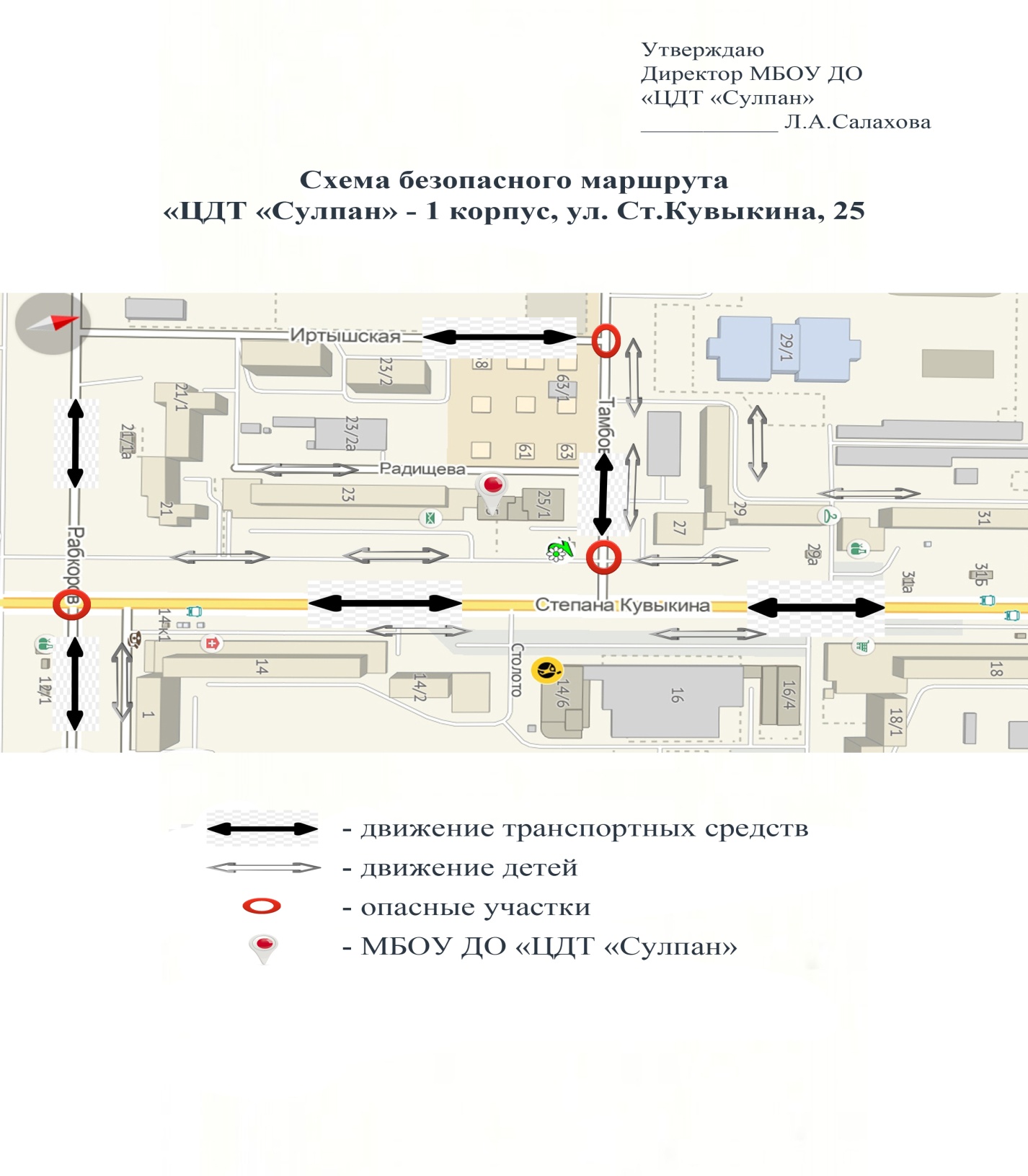 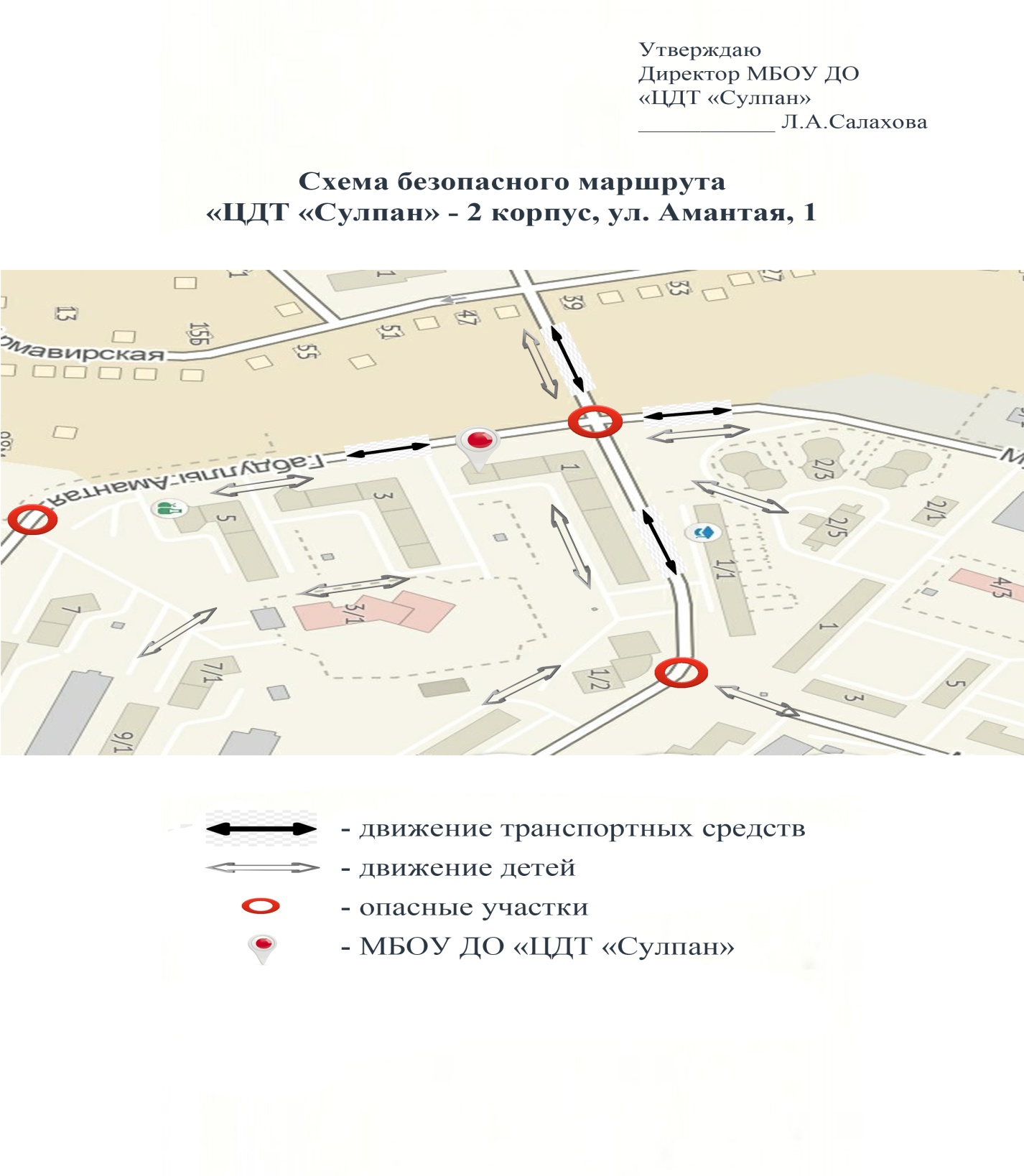 